Комплекс упражнений для Дмитрия на массуМетод выполнения: раздельно, суперсеты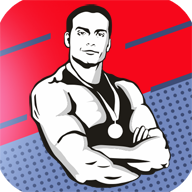 Учитывающиеся заболевания: спинаИнвентарь: гантели, штанга, лавка, стойки, мультитренажёрДоп. опции: 2-х недельный цикл1. Часть упражнений делаете суперсетами, а часть – отдельно. Суперсеты будут способствовать набору более сухой массы. Суперсет, это когда вы делаете по одному подходу от 2-х соседних упражнений (в одной ячейке) без отдыха. Затем отдыхаете 3 минуты и повторяете всё заново. И так, пока не сделаете 3 таких подхода в данной паре упражнений. Потом идёте дальше. Каждая тренировка рассчитана примерно на 90 минут. Отдых между обычными подходами примерно 2 мин. В зависимости от тяжести подхода и упражнения.2. Подходы указаны без учёта разминки. Но она нужна только в базовых упражнениях. Если какие-то упражнения будут вызывать боль в спине, то я их заменю.3. Какой спортпит я бы вам посоветовал. Принимать его не обязательно, но с ним эффект будет выше. Варианты указаны просто для примера.Когда и сколько пить протеина – указано у вас в диете ниже. Если не будете пить протеин, тогда надо его заменить какой-либо высокобелковой пищей, чтобы сохранить общее количество ккал и БЖУ за сутки.  Креатин принимать 2 раза в день по 5 грамм. Утром и вечером. Если будете пить протеин, то удобнее креатин просто добавлять в протеиновый коктейль.4. Если будут вопросы – пишите обязательно. Если какие-то упражнения делать не сможете – заменю.Необязательно использовать именно эти блюда. Это просто как один из вариантов. Главное, это общая калорийность и БЖУ. Общая калорийность этой диеты для вас: 3026 ккал. Из них:
Белков - 179 г
Жиров - 106 г
Углеводов - 339 г1 НЕДЕЛЯ1 НЕДЕЛЯ1 НЕДЕЛЯ1 НЕДЕЛЯ1 НЕДЕЛЯ1 НЕДЕЛЯ1 НЕДЕЛЯ1 НЕДЕЛЯТренировка 1:ноги, пресс1 НЕДЕЛЯ3 НЕДЕЛЯ5НЕДЕЛЯ7 НЕДЕЛЯ9 НЕДЕЛЯ11 НЕДЕЛЯ13 НЕДЕЛЯРастяжка 5-10 минПриседания со штангой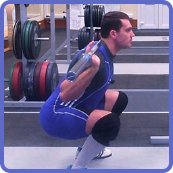  4х10-15Выпады с гантелями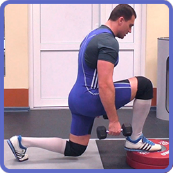 3х8-12Становая тяга на прямых ногах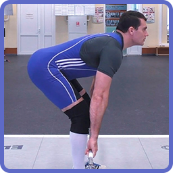 3-4х10-15Разгибание ног в тренажёре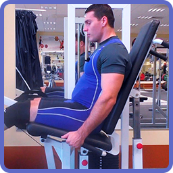 3х10-15Отведение ноги с нижнего блока 3х10-15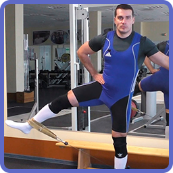 Приведение ноги с нижнего блока 3х10-15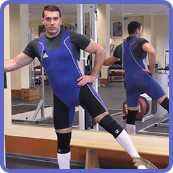 Подъём ног лёжа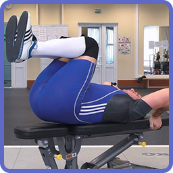 3х10-15Заминка 2-5 минутТренировка 2:грудь бицепс трицепс  Растяжка 5-10 минЖим гантелями под углом 40 гр. 3х8-12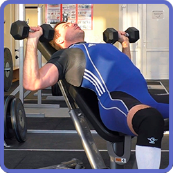 Разводы с гантелями лёжа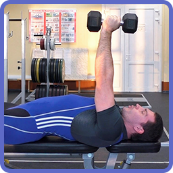 3х10-15Отжимания от лавки сзади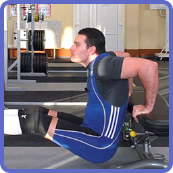 3х10-15Разгибание рук с верхнего блока 3х10-15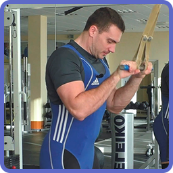 Сгибание рук со штангой стоя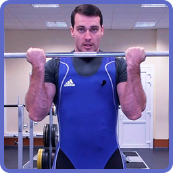 3х10-15Сгибание рук сидя под углом 60 гр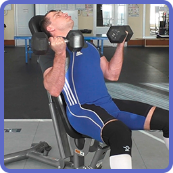 3х10-15Заминка 2-5 минутТренировка 3:плечи спина прессРастяжка 5-10 минСкручивания на наклонной лавке 3х15-20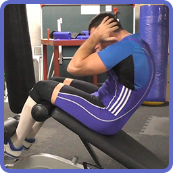 Жим гантелями сидя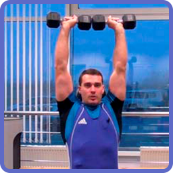 3х8-12Протяжка со штангой стоя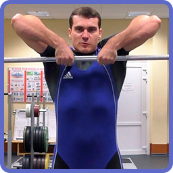 3х10-15Махи гантелями в стороны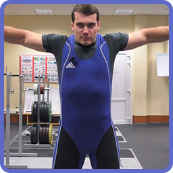 3х10-15Тяга к груди с верхнего блока широким хватом 3х10-15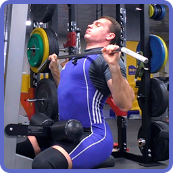 Тяга с нижнего блока лёжа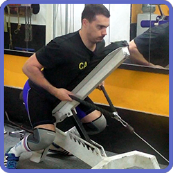 3х10-15Шраги со штангой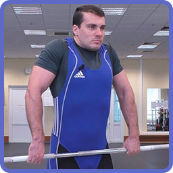 3х10-15Пуловер лёжа с гантелей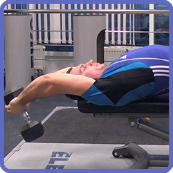 3х10-15Заминка 2-5 минут2 НЕДЕЛЯ2 НЕДЕЛЯ2 НЕДЕЛЯ2 НЕДЕЛЯ2 НЕДЕЛЯ2 НЕДЕЛЯ2 НЕДЕЛЯ2 НЕДЕЛЯТренировка 1:руки2 НЕДЕЛЯ4 НЕДЕЛЯ6 НЕДЕЛЯ8 НЕДЕЛЯ10 НЕДЕЛЯ12НЕДЕЛЯ14 НЕДЕЛЯРастяжка 5-10 минЖим штанги лёжа узким хватом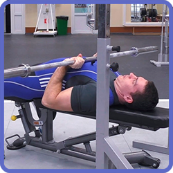 3-4х6-12Французский жим с гантелями лёжа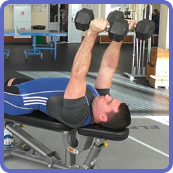 3х10-15Французский жим с нижнего блока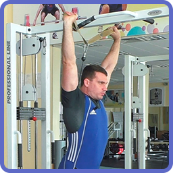 3х10-15Сгибание рук с нижнего блока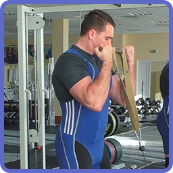 3х10-15Сгибание рук с гантелями «молот»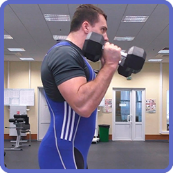 3х10-15Тяга к груди с верхнего блока обратным хватом 3х10-15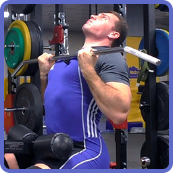 Сгибание запястий сидя со штангой 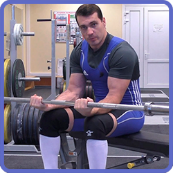 3х10-15Разгибание запястий сидя со штангой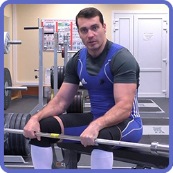 3х10-15Заминка 2-5 минутТренировка 2:грудь спина пресс  Растяжка 5-10 минЖим штанги лёжа под углом 30-40 гр.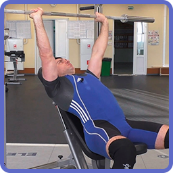 3-4х8-12Разводы с гантелями лёжа3х10-15Тяга одной гантели в наклоне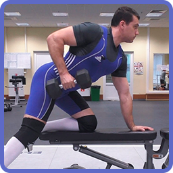 3х10-15Тяга гантелей лёжа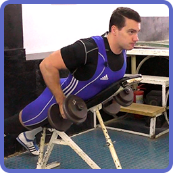 3х10-15Шраги с гантелями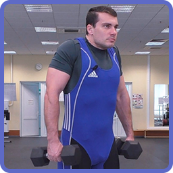 3х10-15Подъём ног сидя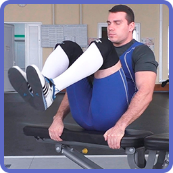 3х15-20Заминка 2-5 минутТренировка 3:плечи ноги прессРастяжка 5-10 минЖим штанги стоя с груди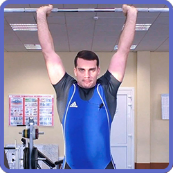 4х6-10Махи перед собой с нижнего блока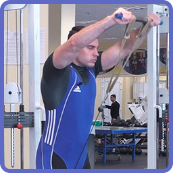 3х10-15Махи гантелями в наклоне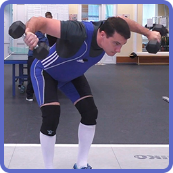 3х10-15Махи в стороны с нижнего блока 3х10-15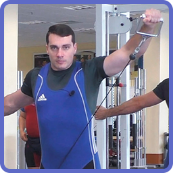 Жим арнольда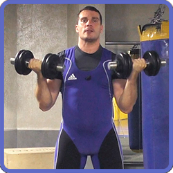 3х8-12Приседания со штангой на груди 3х6-10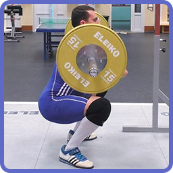 Болгарские приседания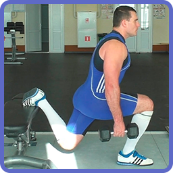 3х10-15Скручивания лёжа на полу 3х15-20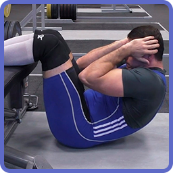 Заминка 2-5 минутИНСТРУКЦИИСывороточный протеинСывороточный протеинСывороточный протеинProtein Power от BioTech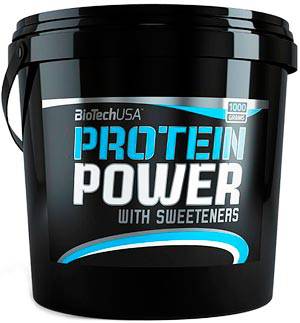 Golden Whey от Maxler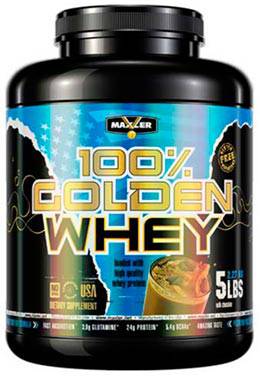 Trophix от Syntrax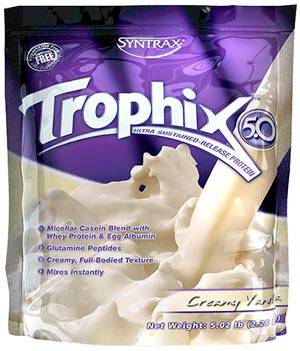 Креатин моногидратКреатин моногидратКреатин моногидрат100% Creatine Monohydrate от BioTech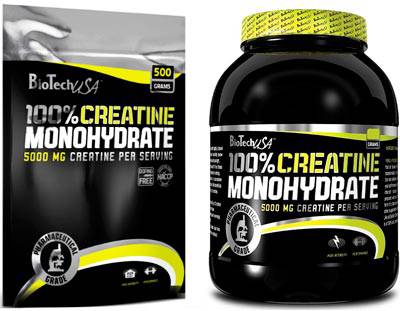 Creatine Monohydrate от Maxler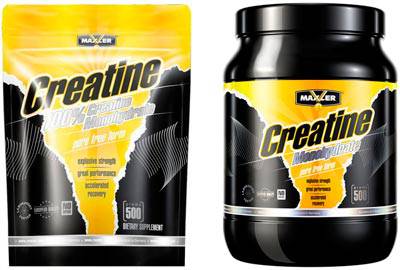 Creatine от Dymatize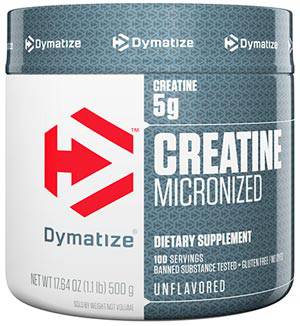 ДИЕТАЗавтракЗавтрак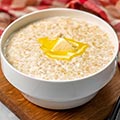 318 грамм1. Каша овсяная с молоком 2,5 % без сахараАналоги:
Каша овсяная на воде со сливочным маслом
Каша овсяная с 5 г растительного масла без сахара
Каша овсяная с маслом или молоком и сахарозаменителем «Фит-парад»
Каша пшенная с маслом
Каша пшеничная с маслом
Каша перловая с маслом
Каша ячневая с маслом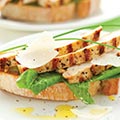 205 грамм2. Бутерброд с куриной ветчиной и листом салатаАналоги:
Бутерброд с колбасой «докторская» и огурцом
Бутерброд с перепелиными яйцами и помидорами
Бутерброд с яйцом куриным и овощами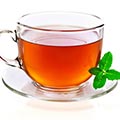 200 мл3. Чай черный с сахарозаменителемАналоги:
Чай зеленый без сахара
Отвар шиповника без сахара
Кофе без сахара
Чай черный без сахараВсего ккал: 781
Белков 31 г. Жиров 16 г. Углеводов 129 г.Всего ккал: 781
Белков 31 г. Жиров 16 г. Углеводов 129 г.Первый перекусПервый перекус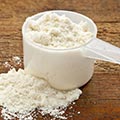 54 грамм1. Протеин (сывороточный концентрат)Аналоги:
Golden Whey от Maxler
Protein Power от BioTech
Trophix от Syntrax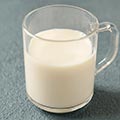 231 мл2. Молоко 2.5%Аналоги:
Кефир 2%
Простокваша 2.5%
Ряженка 2.5%Всего ккал: 337
Белков 45 г. Жиров 10 г. Углеводов 16 г.Всего ккал: 337
Белков 45 г. Жиров 10 г. Углеводов 16 г.ОбедОбед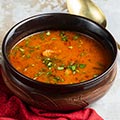 304 мл1. Суп харчо с мясом курицыАналоги:
Суп харчо с мясом говядины
Суп харчо с мясом индейки
Суп харчо с мясом баранины нежирной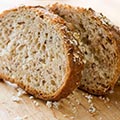 66 грамм2. Хлеб с отрубямиАналоги:
Хлеб Ржано-пшеничный
Хлеб Пшеничный
Хлеб Овсяный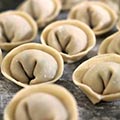 121 грамм3. Пельмени домашниеАналоги:
Манты225 мл4. Чай черный с сахаромАналоги:
Кофе с сахаром
Отвар шиповника
Цикорий
Каркадэ
Фруктовый чайВсего ккал: 805
Белков 30 г. Жиров 30 г. Углеводов 104 г.Всего ккал: 805
Белков 30 г. Жиров 30 г. Углеводов 104 г.Второй перекусВторой перекус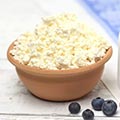 233 грамм1. Зернёный творогАналоги:
Сыр тофу
Сыр рикотта лайт
Домашний творог «Домик в деревне»53 грамм2. Хлеб с отрубямиАналоги:
Хлеб Ржано-пшеничный
Хлеб Пшеничный
Хлеб Овсяный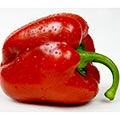 115 грамм3. Перец сладкийАналоги:
Шпинат
Редис
Баклажан
МорковьВсего ккал: 397
Белков 31 г. Жиров 12 г. Углеводов 40 г.Всего ккал: 397
Белков 31 г. Жиров 12 г. Углеводов 40 г.УжинУжин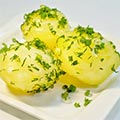 256 грамм1. Картофель отварнойАналоги:
Пюре из картофеля без масла
Картофель запеченный с кожурой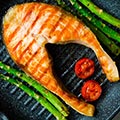 195 грамм2. Рыба жирная в соевом с. припущенная без маслаАналоги:
Семга на пару с соевым соусом и специями
Форель на пару с травами и имбирем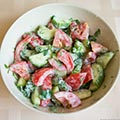 150 грамм3. Салат из огурцов и помидоров с зеленью, со сметанойАналоги:
Салат из морской капусты с маслом
Салат из квашеной капусты с маслом
Салат из свежей капусты и огурцов с маслом/сметаной
Салат из сладкого перца, лука и зелени со сметаной/масломВсего ккал: 708
Белков 42 г. Жиров 38 г. Углеводов 50 г.Всего ккал: 708
Белков 42 г. Жиров 38 г. Углеводов 50 г.